This file has been cleaned of potential threats. To view the reconstructed contents, please SCROLL DOWN to next page. If you confirm that the file is coming from a trusted source, you can send the following SHA-256 hash value to your admin for the original file.977d3eaabdc1ee1a367d41f4974b0c74f4af408385a4bf7fd4c17e7e75458215بدینوسیله کارشناسان اداره/شرکت/سازمان ................................... به شرح زیر جهت شرکت در همایش معرفی می گردند. ضمنا مبلغ .............. ریال در تاریخ ................ طی فیش شماره ................... به شماره حساب 425059424 نزد بانک تجارت شعبه دانشگاه فردوسی مشهد به نام همایش زمین شناسی مهندسی و محیط زیست مشهد واریز گردیده است.مهرو امضا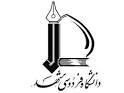 فرم ثبت نام گروهیدومین همایش زمین شناسی مهندسی و محیط زیست شهر مشهد (نشست تخصصی فرونشست زمین در دشت مشهد)دانشگاه فردوسی، دانشکده علوم پایهتلفن دبیرخانه: 38804178-051وبسایت: EEGM2018.um.ac.irایمیل:EEGM2018@um.ac.ir نام نام خانوادگی تحصیلاتعنوانایمیل نشانیکدپستی تلفنتلفن همراهمتقاضی بازدید هستممتقاضی کارگاه هستم